DIGESTIVE SYSTEMDue to the different diets, digestive system and digestive process in animals can vary among herbivores, carnivores and omnivores. Most of mammals have in common the following parts in their digestive system. 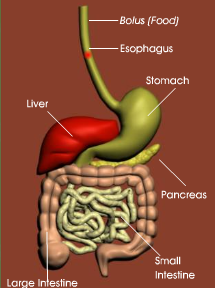 Mouth: here the food is chewed with the teeth and mixed with saliva forming the bolus.The Esophagus: Is the tube that conducts the bolus to the stomachIn the stomach, food is chummed and mixed by the action of gastric acid producing the chime.Small intestine the food becomes simple substances thanks to the intestinal fluids, pancreatic enzymes and the bile. Here the nutrients pass to the blood, to all parts of the body, through the intestinal hair.Large Intestine: here the water is reabsorbed and the wastes of the digestive tract, feces, become solid and are stored until they can be eliminated.     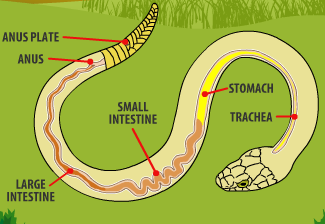 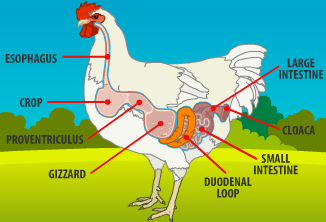 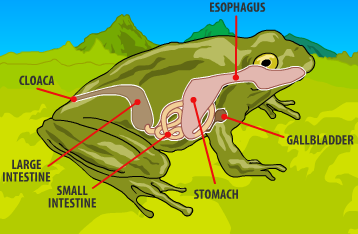 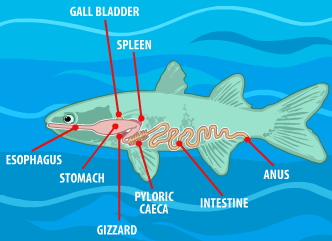 